Утверждено  постановлением Администрации Тутаевского муниципального района от  06.04.2022  №  272-п  Проект межевания территорииЗемельных участков, расположенных по адресу: Ярославская область, город Тутаев, улица Овражная 2 – я, рядом с домом 28 – а2022 годОсновная часть Графическая частьСхема расположения территории согласно Генеральному плану городского поселения Тутаев Тутаевского муниципального района Ярославской области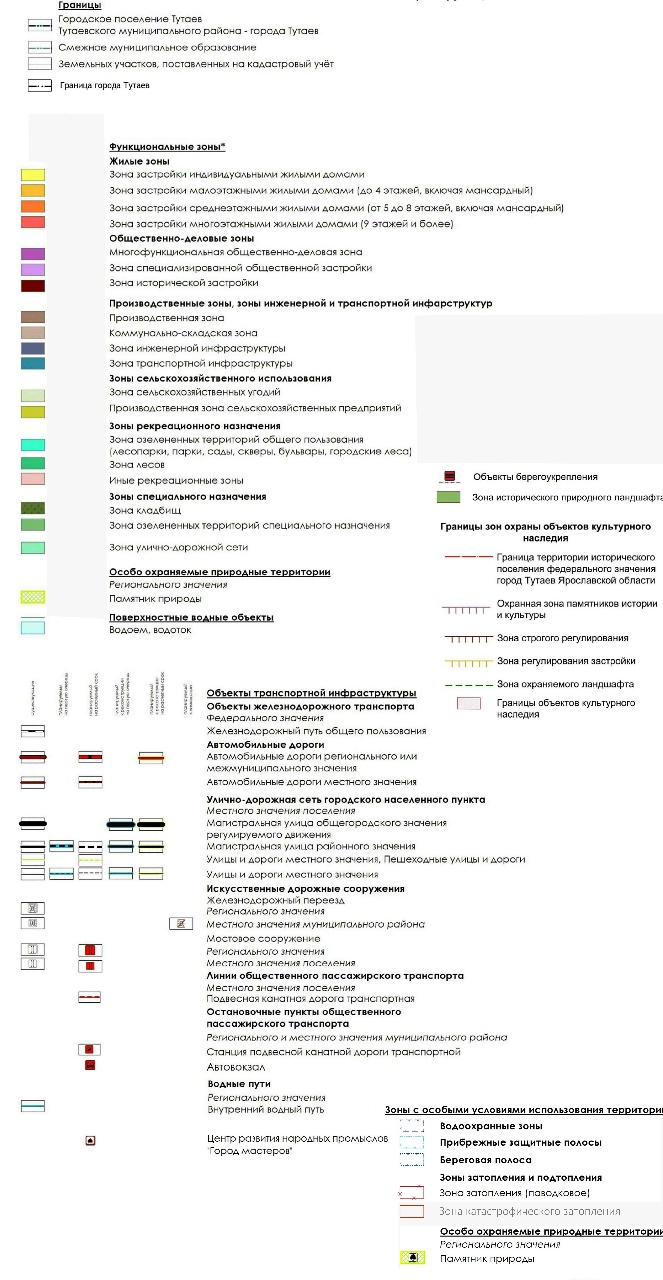 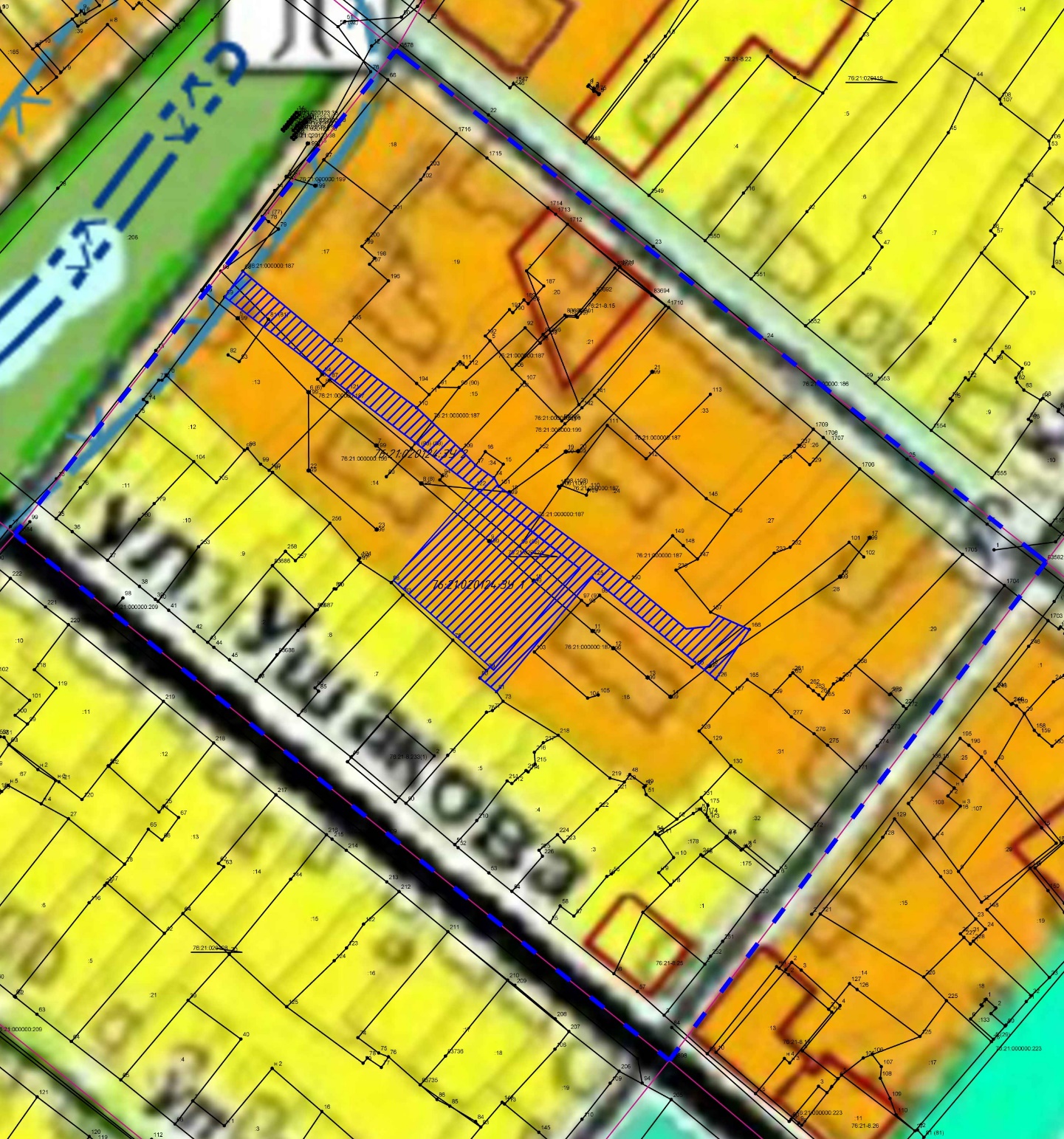 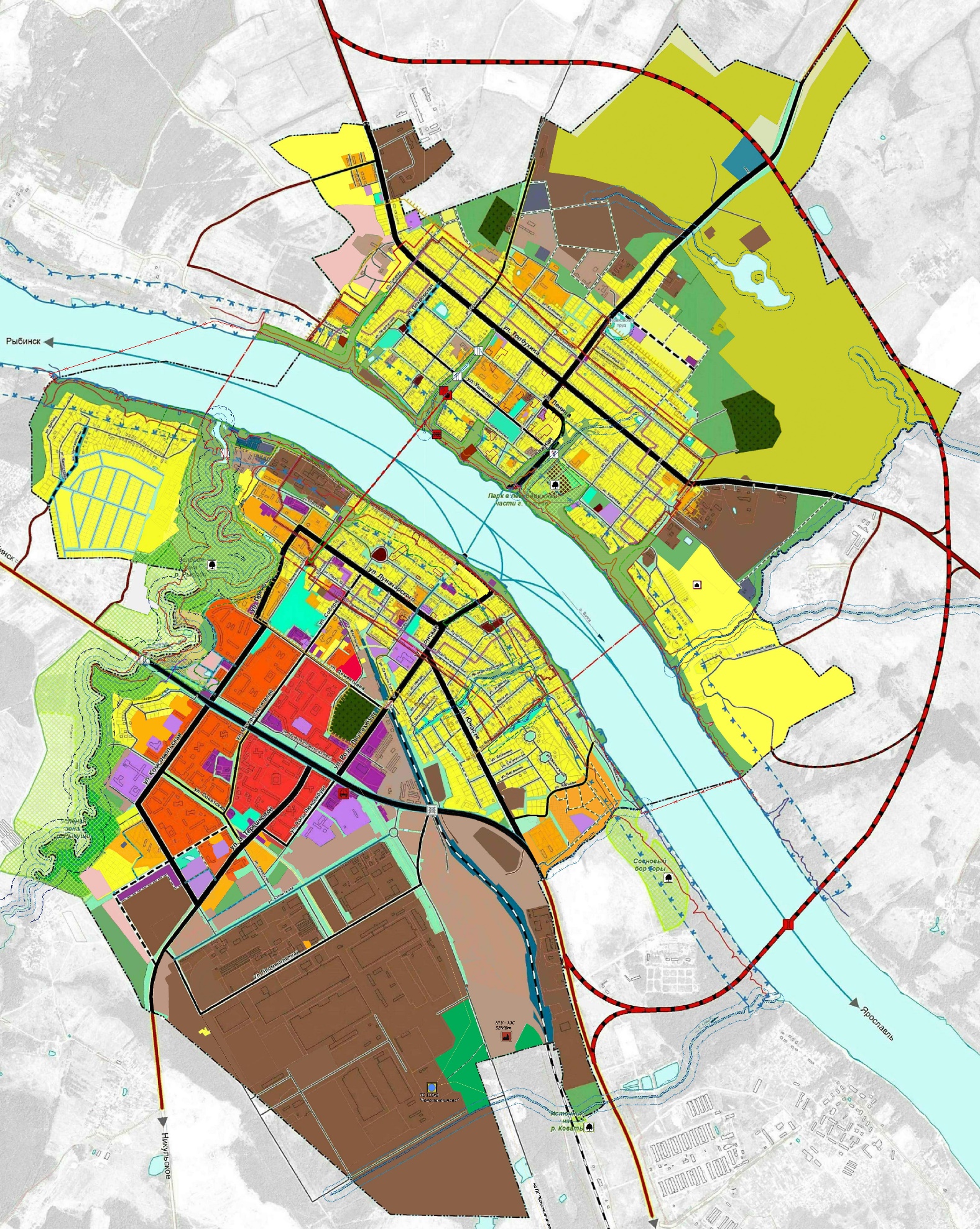 Схема расположения территории согласно Правил землепользования и застройкигородского поселения Тутаев Тутаевского муниципального района Ярославской области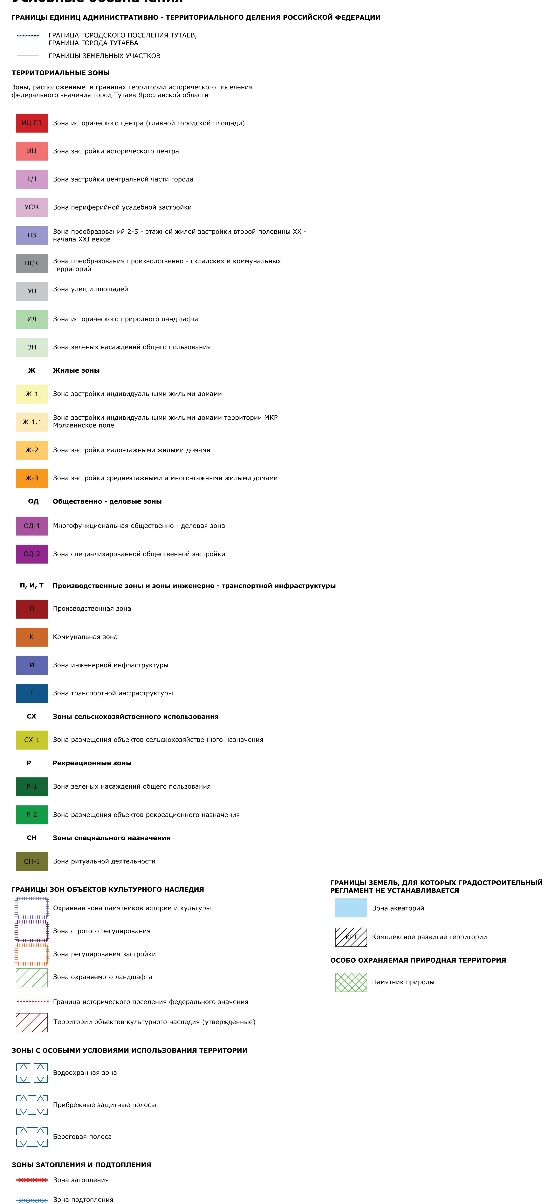 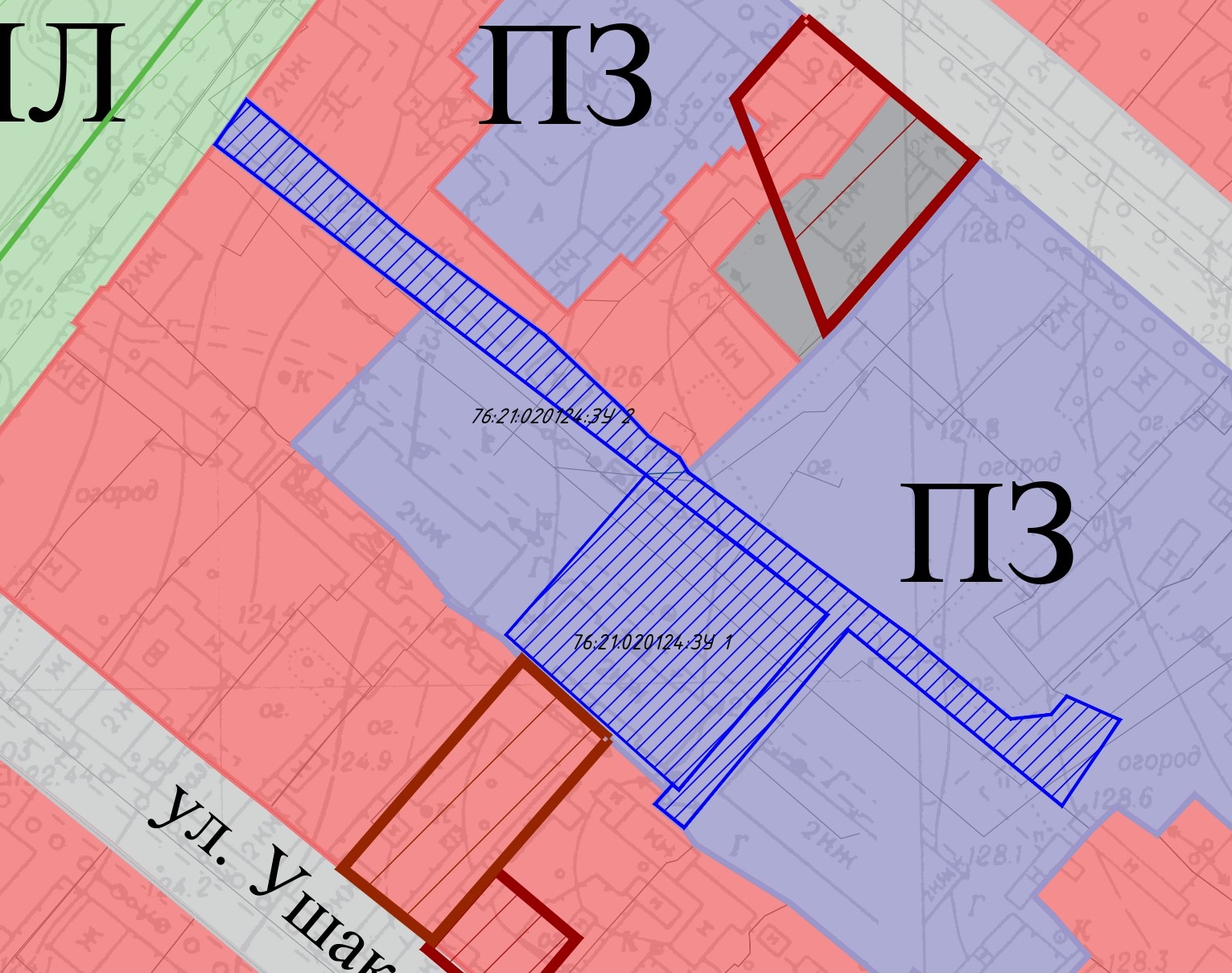 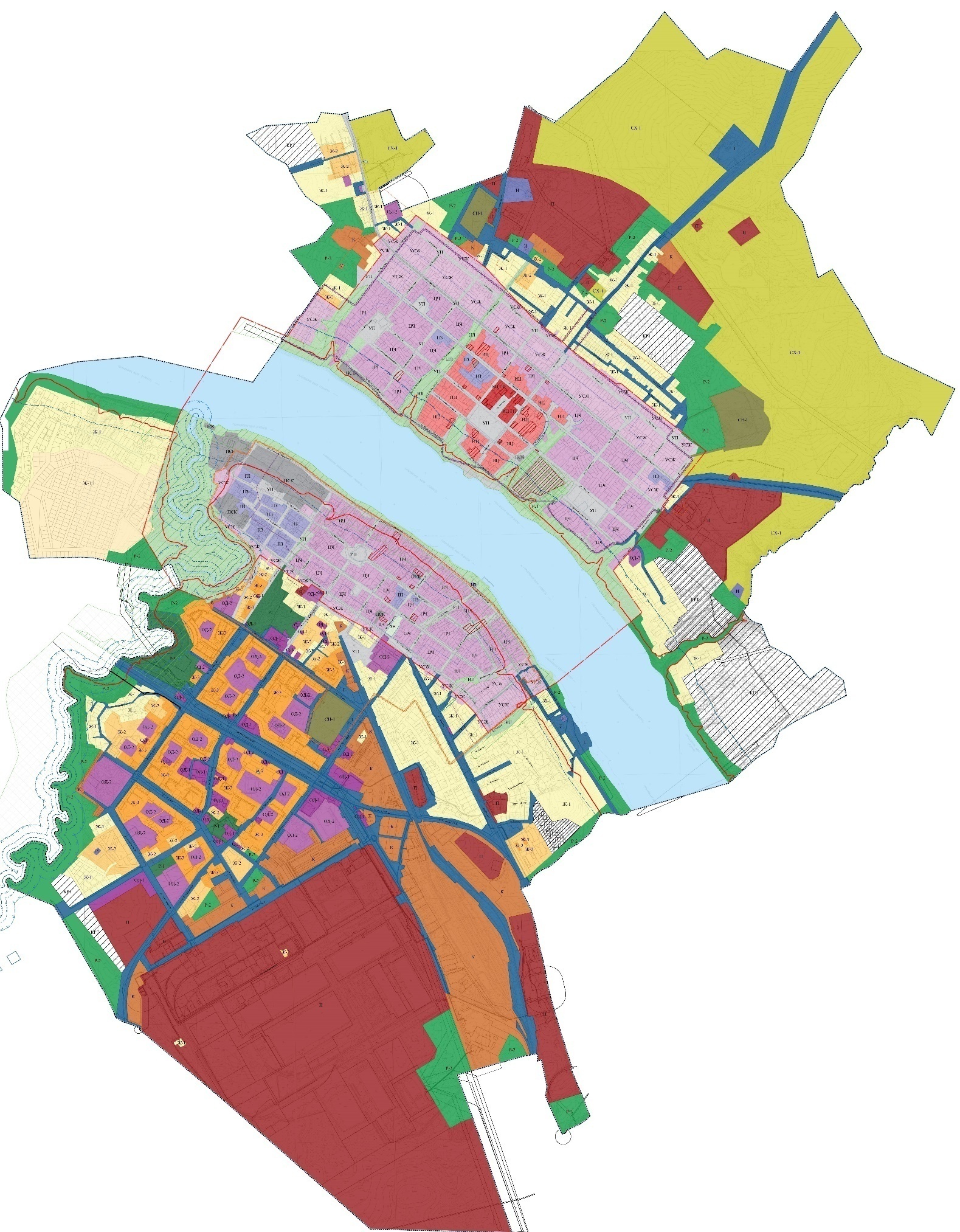 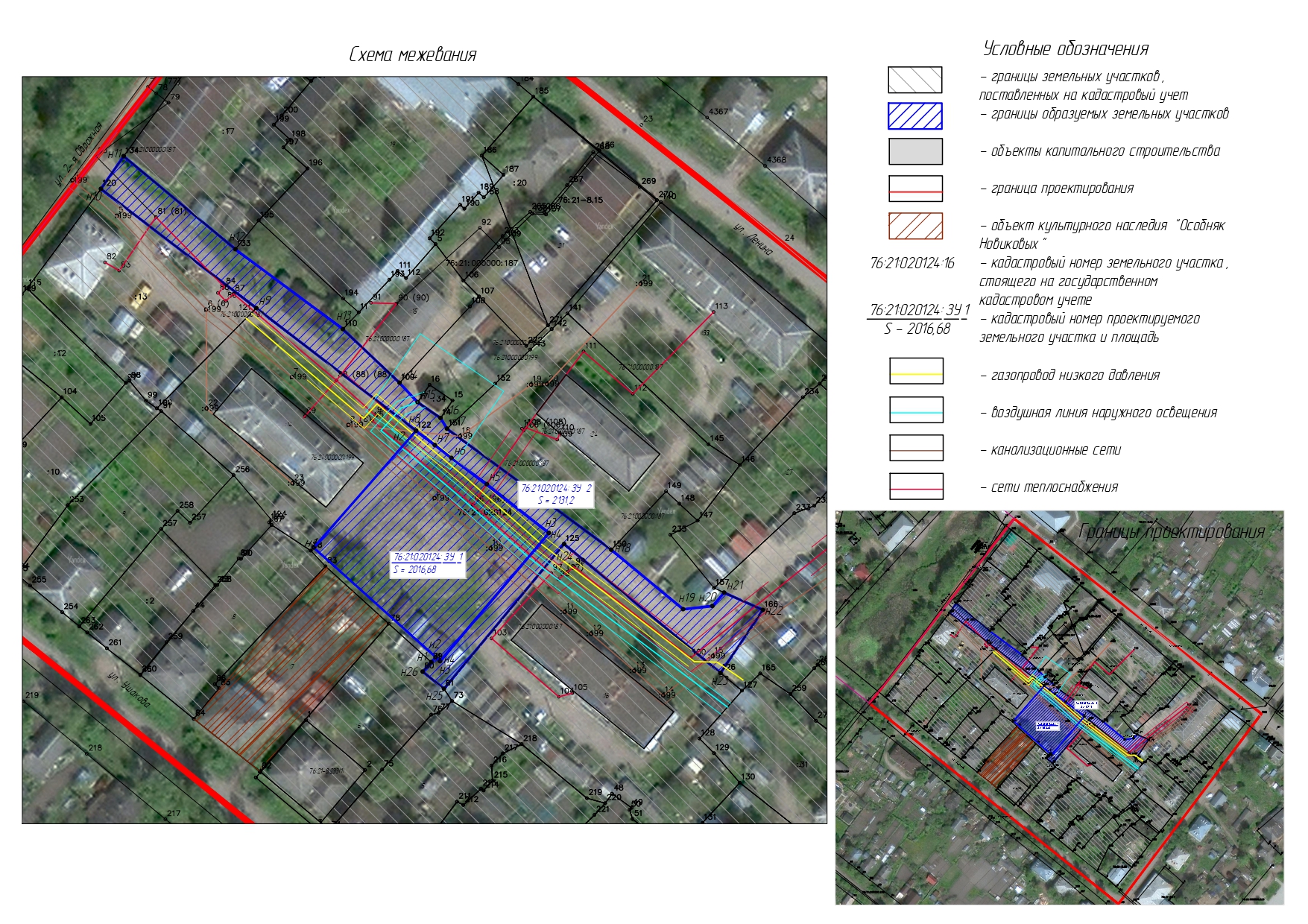 Текстовая частьОбщая частьПроект межевания территории земельных участков, расположенных по адресу: Ярославская область, город Тутаев, улица Овражная 2 – я, рядом с домом 28 – а разработан в виде отдельного документа в соответствии с Решением от 28.03.2019 № 47-г "Об утверждении Порядка подготовки и утверждения документации по планировке территории Тутаевского муниципального района", Постановлением от 08.02.2022г. № 88-п «О подготовке проекта межевания территории земельных участков, расположенных по адресу: Ярославская область, город Тутаев, улица Овражная 2 – ая, рядом с домом 28 – а».При разработке использовалась следующая нормативно-правовая база:1. "Градостроительный кодекс Российской Федерации" от 29.12.2004г. №190-ФЗ (с изменениями и дополнениями);2. "Земельный кодекс Российской Федерации" от 25.10.2001г. №136-ФЗ (с изменениями и дополнениями);3. Федеральный закон от 24.07.2007г. №221-ФЗ "О государственном кадастре недвижимости" (с изменениями и дополнениями);4. Федеральный закон от 08.11.2007 №257-ФЗ «Об автомобильных дорогах и о дорожной деятельности в Российской Федерации и о внесении изменений в отдельные законодательные акты Российской Федерации (с изменениями на 27 декабря 2018 года);5. Постановление Правительства РФ от 12.05.2017 №564 «Об утверждении Положения о составе и содержании проектов планировки территории, предусматривающих размещение одного или нескольких линейных объектов»;6. Постановление Правительства Российской Федерации от 2 сентября 2009 года №717 «О нормах отвода земель для размещения автомобильных дорог и (или) объектов дорожного сервиса»;7. Приказ Минстроя России от 25.04.2017 №740/пр «Об установлении случаев подготовки и требований к подготовке входящих в состав материалов по обоснованию проекта планировки территории схемы вертикальной планировки, инженерной подготовки и инженерной защиты территории»;8. Свод правил СП 42.13330.2016 «СНиП 2.07.01-89*. Градостроительство. Планировка и застройка городских и сельских поселений" (актуализированная редакция)»;9.Генеральный план городского поселения Тутаев Тутаевского муниципального района Ярославской области, утвержденный Решением Муниципального совета городского поселения Тутаев от 21.05.2008г. №20 (в ред. решения Муниципального Совета городского поселения Тутаев от 17.06.2021 г. №103 «Об утверждении изменений в Генеральный план городского поселения Тутаев Тутаевского муниципального района»);10. Правила землепользования и застройки городского поселения Тутаев Тутаевского муниципального района Ярославской области, утвержденные Решением Муниципального Совета городского поселения Тутаев от 17.06.2021 г. № 102 «Об утверждении Правил землепользования и застройки городского поселения Тутаев Тутаевского муниципального района Ярославской области»;11. Требования государственных стандартов, соответствующих норм, правил и иных документов.Цель разработки проекта межеванияГлавная цель настоящего проекта – подготовка материалов по проекту межевания:Установление границ земельных участков в границах проектирования, установленные в границе кадастрового квартала 76:21:020124;Формирование земельных участков (76:21:020124: ЗУ1, 76:21:020124: ЗУ2), как объектов государственного учета объектов недвижимости и государственной регистрации прав на них.Основными задачами межевания территории являются:Формирования границ земельного участка 76:21:020124: ЗУ1 с видом разрешенного использования, в соответствии с утвержденными Правилами землепользования и застройки городского поселения Тутаев Тутаевского муниципального района Ярославской области «Бытовое обслуживание 3.3»;Формирования границ земельного участка 76:21:020124: ЗУ2 с видом разрешенного использования, в соответствии с утвержденными Правилами землепользования и застройки городского поселения Тутаев Тутаевского муниципального района Ярославской области «Земельные участки (территории) общего пользования 12.0»;Соблюдение общественных, частных интересов и прав, затрагиваемых при формировании земельных участков.Наименование, основные характеристики иназначение планируемого для размещения линейного объектаСогласно Генеральному плану городского поселения Тутаев Тутаевского муниципального района Ярославской области, утвержденный Решением Муниципального совета городского поселения Тутаев от 21.05.2008г. №20 (в ред. решения Муниципального Совета городского поселения Тутаев от 17.06.2021 г. №103 «Об утверждении изменений в Генеральный план городского поселения Тутаев Тутаевского муниципального района») (далее- Генеральный план городского поселения Тутаев), формируемые земельные участки располагаются в функциональной зоне «Зона застройки малоэтажными жилыми домами (до 4 этажей, включая мансардный)», в границах городского поселения Тутаев Тутаевского муниципального района Ярославской области.В соответствии с Правилами землепользования и застройки городского поселения Тутаев Тутаевского муниципального района Ярославской области, утвержденные Решением Муниципального Совета городского поселения Тутаев от 17.06.2021 г. № 102 «Об утверждении Правил землепользования и застройки городского поселения Тутаев Тутаевского муниципального района Ярославской области» формируемые земельные участки расположены в территориальной зоне ПЗ «Зона преобразований 2 – 5 – этажной застройки второй половины ХХ – начала ХХI веков».Планируемые к формированию земельные участки 76:21:020124:ЗУ1, 76:21:020124:ЗУ2 свободны от застройки. Расположены в квартале смешанной застройки, в котором также расположены многоквартирные жилые дома. В соответствии с земельным законодательством образование земельных участков осуществляется в соответствии с п. 4 ч. 3 ст.11.3 Земельного кодекса Российской Федерации.Межевание территорий осуществляется применительно к территории, расположенной в кадастровом квартале 76:21:020124.Исходные данные для подготовки проекта межеванияСведения об образуемых земельных участках и их частяхПеречень и сведения о площади образуемых земельных участков, которые будут отнесены к территориям общего пользования или имуществу общего пользования, в том числе в отношении которых предполагаются резервирование и (или) изъятие для государственных или муниципальных нужд:Данным проектом межевания территории, образуемые земельные участки, которые будут отнесены к территориям общего пользования или имуществу общего пользования, в том числе в отношении которых предполагаются резервирование и (или) изъятие для государственных или муниципальных нужд не предусмотрено.Целевое назначение лесов, вид (виды) разрешенного использования лесного участка, количественные и качественные характеристики лесного участка, сведения о нахождении лесного участка в границах особо защитных участков лесов (в случае, если подготовка проекта межевания территории осуществляется в целях определения местоположения границ образуемых и (или) изменяемых лесных участков): в цели подготовки проекта межевания территории не входит определение местоположения границ, образуемых и изменяемых лесных участков.Координаты поворотных точек границобразуемых земельных участковМестоположение существующих объектов капитального строительства: объекты капитального строительства на формируемых земельных участках отсутствуют.Границы особо охраняемых природных территорий: на территории формируемых земельных участков особо охраняемых природных территорий не расположено. Разработка схемы границ особо охраняемых природных территорий не требуется.Границы территорий объектов культурного наследия: на территории формируемых земельных участков объектов культурного наследия не выявлено.Границы лесничеств, участковых лесничеств, лесных кварталов, лесотаксационных выделов или частей лесотаксационных выделов: границы лесничеств, участковых лесничеств, лесных кварталов, лесотаксационных выделов или частей лесотаксационных выделов на территории формируемых земельных участков не расположено.Заключение о соответствии разработанной документации требованиям законодательства о градостроительной деятельности	Документация по межеванию территории выполнена на основании правил землепользования и застройки, генерального плана городского поселения, в соответствии с требованиями технических регламентов, нормативов градостроительного проектирования, градостроительных регламентов с учетом границ зон с особыми условиями использования территорий.	На территории образуемых земельных участков не расположены: особо охраняемые природные территории, границы территорий объектов культурного наследия, границы лесничеств, лесопарков, участковых лесничеств, лесных кварталов, лесотаксационных выделов и частей лесотаксационх выделов.№ п/пНаименование документаРеквизиты документа1231Правила землепользования и застройки городского поселения Тутаев Тутаевского муниципального района Ярославской области, утвержден Решением Муниципального Совета городского поселения Тутаев от 17.06.2021 г. № 102 «Об утверждении Правил землепользования и застройки городского поселения Тутаев Тутаевского муниципального района Ярославской области»2Генеральный план городского поселения Тутаев Тутаевского муниципального района Ярославской областиутвержден Решением Муниципального совета городского поселения Тутаев от 21.05.2008г. №20 (в ред. решения Муниципального Совета городского поселения Тутаев от 17.06.2021 г. №103 «Об утверждении изменений в Генеральный план городского поселения Тутаев Тутаевского муниципального района»);3Сведения государственного кадастра недвижимости (ГКН) о земельных участках, границы которых установлены в соответствии с требованиями земельного законодательства.Список образуемых земельных участков:Список образуемых земельных участков:Список образуемых земельных участков:Список образуемых земельных участков:Список образуемых земельных участков:Список образуемых земельных участков:Список образуемых земельных участков:Список образуемых земельных участков:№ п/пНомер земельного участкаНомер сущ. кадастрового кварталаПлощадь участка в соответствии с проектом межевания, м2.Сведения о правахКатегория земельВид разрешенного использования в соответствии с проектом межеванияМесто-положение земельного участка12345678176:21:020124: ЗУ 176:21:0201242016,68Сведения отсутствуютЗемли населённых пунктовБытовое обслуживаниеЯрославская область, город Тутаев276:21: 020124:ЗУ276:15:020242131,2Сведения отсутствуютЗемли населённых пунктовЗемельные участки (территории) общего пользования Ярославская область, город Ттуаев№ точкиКоординатыКоординаты№ точкиХYУчасток №1 с к.н. 76:21:0201240:ЗУ1Участок №1 с к.н. 76:21:0201240:ЗУ1Участок №1 с к.н. 76:21:0201240:ЗУ1н1404161.171308742.25н2404192.921308770.10н3404165.111308806.23н4404130.281308776.61н1404161.171308742.25Участок №2 с к.н. 76:21:020124:ЗУ2Участок №2 с к.н. 76:21:020124:ЗУ2Участок №2 с к.н. 76:21:020124:ЗУ2н1404130.011308774.22н2404131.311308775.39н3404130.281308776.61н4404165.111308806.23н5404178.381308789.33н6404185.541308779.71н7404189.021308775.17н8404192.941308770.06н9404226.271308726.61н10404258.721308684.38н11404267.581308690.60н12404242.281308720.96н13404220.561308750.21н14404205.961308765.60н15404200.701308770.51н16404196.381308776.76н17404193.501308778.49н18404160.561308823.20н19404144.401308842.69н20404145.261308850.69н21404148.921308853.86н22404144.181308864.43н23404127.071308852.86н24404162.121308810.36н25404122.741308777.66н26404127.441308771.90н1404130.011308774.22